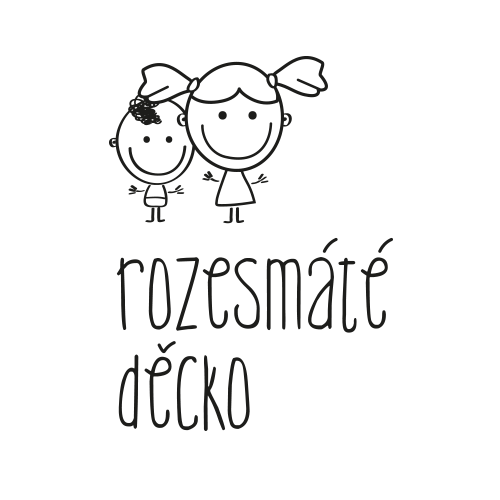 PŘEDBĚŽNÁ PŘIHLÁŠKA – ROZESMÁTÉ DĚCKO,z.s.JMÉNO A PŘIJMENÍ ZÁKONNÉHO ZÁSTUPCE:JMÉNO A PŘIJMENÍ ZÁKONNÉHO ZÁSTUPCE:JMÉNO A PŘÍJMENÍ DÍTĚTE:JMÉNO A PŘÍJMENÍ DÍTĚTE:DATUM NAROZENÍ:STÁTNÍ PŘÍSLUŠNOST:BYDLIŠTĚ:BYDLIŠTĚ:KONTAKT:KONTAKT:Zápis: od………………………………………………………………………………. (den, měsíc, rok)Zápis: od………………………………………………………………………………. (den, měsíc, rok)Docházka: celodennní 	                    polodenní /	dopoledne	odpoledneDocházka: celodennní 	                    polodenní /	dopoledne	odpoledneZdravotní omezení dítěte:Zdravotní omezení dítěte:Speciální dieta:Speciální dieta:Podpis zákonného zástupce:Podpis zákonného zástupce: